Wrexham Foodbank Standing Order Form:  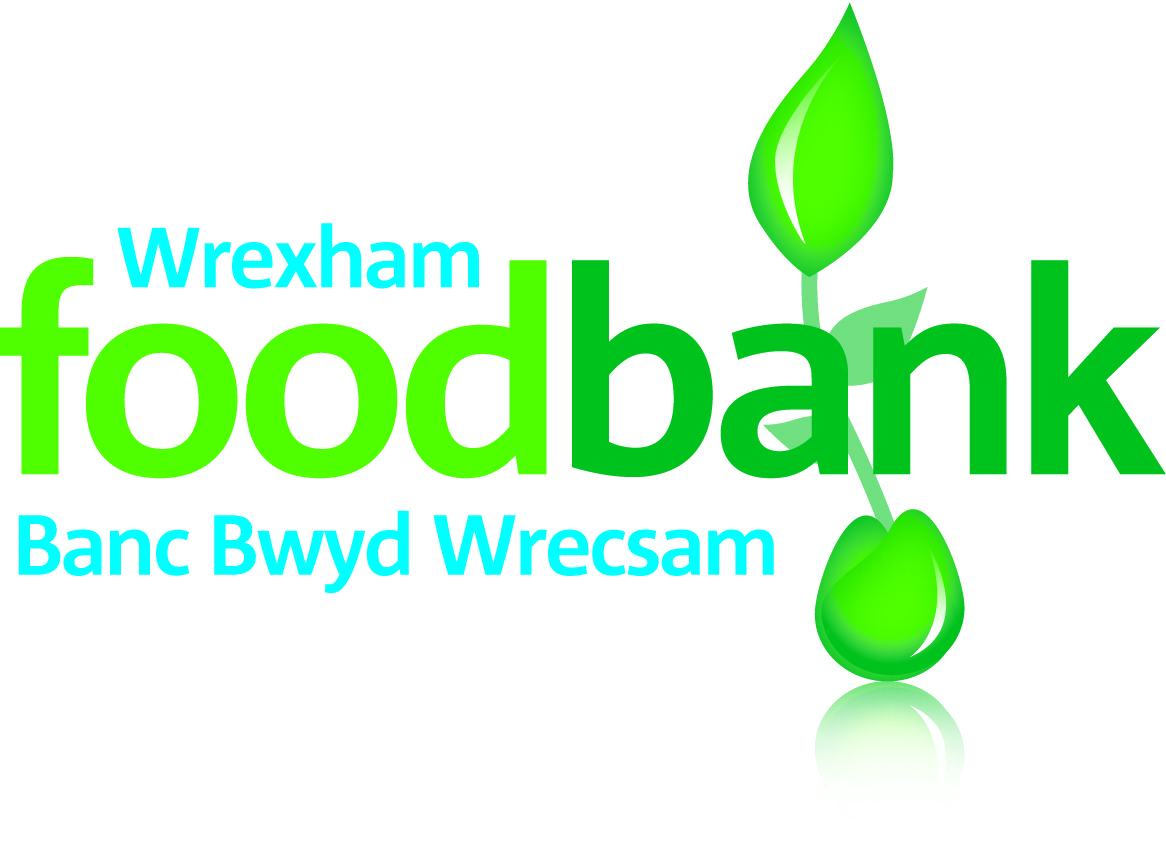 To: The Manager   -------------------------------------------------------------------------      ---------------------------------------------------------------------------      ----------------------------------------------------------------------------                                                                                                                                     (insert name and address of your bank)Sort Code: _____/______/____       Account No: _____________________________Please pay a regular gift of (tick appropriate box)	£2		£5		£25		£100	or other amount		|I wish to donate £ ________ (please also state the amount in words) __________________ each month to: Wrexham Foodbank   Please start on    ___ / ___ / ___ and each month until further notice.Signature: _________________________                        Date:    ____ /___  / 20 ___Our details:Reliance Bank, Faith House, 23-24 Lovat Lane, London EC3R 8EBSort code: 60-01-73           Account: 00217001Insert details of person setting up standing order belowTitle: (Mr/Mrs/Dr etc) _______ Name: ____________________________________________Address: _____________________________________________________________________Post code: _________________ Phone: _____________________      Email: _________________________________PLEASE TAKE / SEND FORM TO YOUR BANK